Manchester Transition Referral Form:YOUNG PERSON’S NAME:LAST SCHOOL ATTENDED:DOB:COURSE/PROGRAMME APPLIED FOR:NAME OF PERSON COMPLETING FORM:POSITION IN SCHOOL:CONTACT DETAILS:DATE FORM COMPLETED:NAME OF INTENDED RECIPIENT (e.g. College and staff name):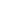 OTHER STAFF INVOLVED IN COMPLETING THIS FORM:Risk of NEET CharacteristicsPlease tick:Other reasons for transition supportPlease tick:Other partner agencies working with young person:Please tick:Poor attendanceDomestic CircumstancesChildren’s Social CareLAC/Care leaverEALCAMHS Child Protection / Child in NeedMedicalMental Health ServicesSEND EHCPBehaviour/Attitude/MotivationYouth Offending TeamSEN Support  (no EHCP)Young carerHousing ProviderExcluded from school (Fixed Term/Permanent)CAMHS / Mental HealthVoluntary Sector Youth OrganisationEducated off site Alternative Provision / PRULow confidence / self esteemOthers:Known to the Youth Offending TeamSchool RefuserHome EducatedCMEParent / pregnantSubstance UsePlease use this box to outline any other reasons why this young person needs transition support and the key information you feel needs passing on to help best support this young person, including any safeguarding, behavioural or motivational concerns.  Please include names/contact details of other agencies where relevant:YOUNG PERSON’S CONSENT TO SHARE GAINED:          YES/NO (please circle)IF YES, YOUNG PERSON’S SIGNATURE:DATE OF CONSENT: